
Requisitos Técnicos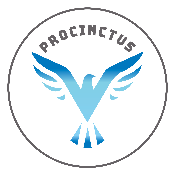 Es necesario disponer de un navegador con versiones actualizadas de Mozilla Firefox, Apple Safari, Google Chrome, etc...Ordenador con procesador Pentium 800MHz o superior.1 Gb de memoria RAM recomendada.Resolución de pantalla de 1024x768 a 32 bits.También pueden utilizarse los servicios de este sitio web mediante un dispositivo móvil con sistema Android y navegadores Firefox o Chrome.¿Qué necesito para usar el campus virtual?El campus virtual funciona con la configuración estándar en los navegadores indicados anteriormente, aunque precisa de la desactivación de los elementos de bloqueo de ventanas emergentes.En determinados cursos se debe tener instalado Acrobat Reader, versión 6.0 o superior, o cualquier lector de documentos PDF actualizado.